Классный час.  Почему улицы носят их имена?Цель: развивать детскую любознательность;  воспитание патриотических чувств:  любви  к родному городу, улице – Родине.	Ребята, в нашей школе проходит месячник военно-патриотической работы. В рамках этого месячника мы проводим данный классный час.	Именами, каких героев Великой отечественной войны названы улицы в нашем посёлке Индустриальном? (Алекса́ндра Ива́новича Покры́шкина, Ива́на  Дани́ловича Черняхо́вского, Александра Матросова)	Вы правы!   Какой подвиг совершили эти герои, чтобы в их честь были названы улицы? Сообщения  подготовили ребята.Еще ты молод был тогда,Когда служить тебя призвали.Любил ты Родину всегда,И Александром тебя звали.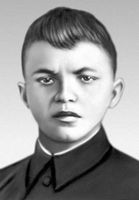 Он был воспитанником детской колонии для малолетних в Уфе, а в начале войны работал там же воспитателем. 	В бою Матросов смог взобраться на дзот (очевидцы видели его на крыше дзота), и он попытался расстрелять немецкий пулеметный расчет через вентиляционное отверстие, но был убит. Сбрасывая труп, чтобы освободить отдушину, немцы вынуждены были прекратить огонь, и товарищи Матросова за это время преодолели простреливаемое пространство. Немецкие пулеметчики вынуждены были спасаться бегством. Подвиг Александр Матросов совершил, ценой жизни обеспечив успех атаки своего подразделения. 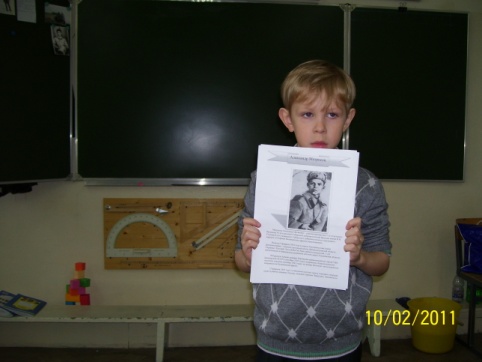 Александр Матросов  К Смоленску родному мы рвёмся вперёд, Для нас не преграда – погода. Пощады в бою немчура пусть не ждёт Зимой сорок третьего года… Не верьте тем, кто говорит, Что мало радости я видел. Я жизнь любил, но лёг в гранит, - Врагов я сильно ненавидел… Неделю назад мы в деревню вошли, Которую фрицы спалили. В колодце замёрзших детей мы нашли – Их изверги там погубили… Не верьте тем, кто говорит, Что мало радости я видел. Я жизнь любил, но лёг в гранит, - Врагов я сильно ненавидел… Из дзота срезает ребят пулемёт, Хоть кинул я обе гранаты. Взвод снова потери людские несёт, И красится снег, где солдаты… Не верьте тем, кто говорит, Что мало радости я видел. Я жизнь любил, но лёг в гранит, - Врагов я сильно ненавидел. Прошу мою весточку всем сообщить, Чтоб не было больше вопросов. Умел ненавидеть и сильно любить Боец взвода Саша Матросов.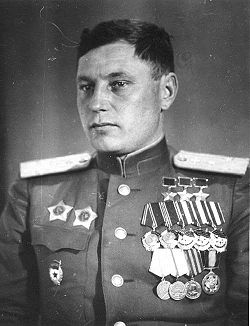 Алекса́ндр Ива́нович Покры́шкин (6 (19) марта 1913, Новониколаевск — 13 ноября 1985, Москва) — легендарный советский лётчик-ас, второй по результативности пилот-истребитель среди лётчиков стран Антигитлеровской коалиции во Второй мировой войне. Первый Трижды Герой Советского Союза. Первый и единственный лётчик, трижды удостоенный звания Героя Советского Союза в годы войны. Маршал авиации (1972).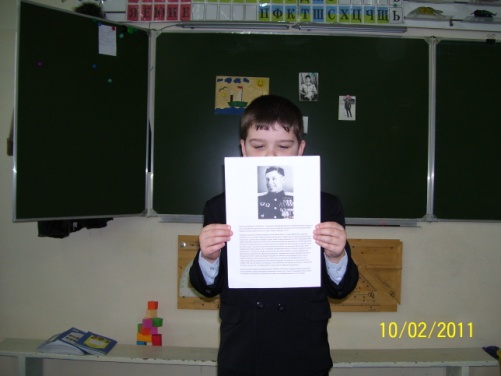 Любимым у Александра Ивановича было стихотворение «Кинжал». Он читал его наизусть, встав во весь рост, обозначая ритм стиха движением руки:Люблю тебя, булатный мой кинжал,Товарищ светлый и холодный.Задумчивый грузин на месть тебя ковал,На грозный бой точил черкес свободный.Лилейная рука тебя мне поднеслаВ знак памяти, в минуту расставанья,И в первый раз не кровь вдоль по тебе текла,Но светлая слеза — жемчужина страданья.И черные глаза, остановясь на мне,Исполнены таинственной печали,  Так сталь твоя при трепетном огне,То вдруг тускнели, то сверкали.Ты дан мне в спутники, любви залог немой,И страннику в тебе пример небесполезный:Да, я не изменюсь и буду тверд душой,Как ты, как ты, мой друг железный.«При трепетном огне» поэзии зримо проступают знаки судьбы Покрышкина. Боевой самолет — этот кинжал XX века из заокеанской стали, могучее оружие мстителя. Лилейная рука… Жемчужина страданья…И прощальный завет русского героя, в котором главное — твердость характера, воинская честь, служение Родине.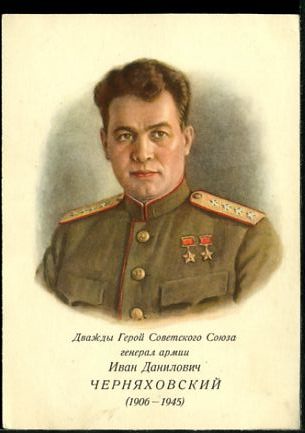 Ива́н Дани́лович Черняхо́вский (16 (29) июня 1906 — 18 февраля 1945) — выдающийся советский военачальник, генерал армии, дважды Герой Советского Союза.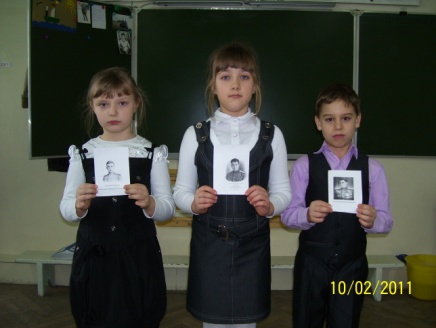 Овчеров Владислав расскажет нам о своём отце, который проходил службу в Чечне.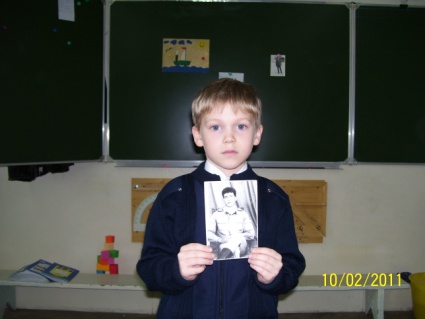 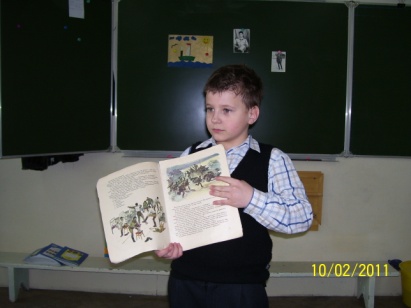 Мягков Руслан прочитал книгу «Солдатские будни».  Он нам расскажет, что  узнал из книги о службе в Российской армии. Мы, подрастающее поколение должны быть достойны подвигам наших героев. Для этого надо любить свою родину и честно отдавать свои силы для её благополучия  и процветания. 